Period 4 Timeline of Major Ideas & Events (1800-1848)Use AMSCO Chapter 7-11 and Henretta Chapters 7-12 to complete the following chart. Key Concepts: 4.1: The United States began to develop a modern democracy and celebrated a new national culture, while Americans sought to define the nation’s democratic ideals and change their society and institutions to match them.4.2: Innovations in technology, agriculture, and commerce powerfully accelerated the American economy, precipitating profound changes to U.S. society and to national and regional identities.4.3: The U.S. interest in increasing foreign trade and expanding its national borders shaped the nation’s foreign policy and spurred government and private initiatives.President:Event and Significance: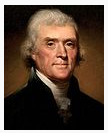 Thomas Jefferson Democratic-Republican(1801-1809)Barbary Pirates (Tripoli) (1801-1805)Thomas Jefferson Democratic-Republican(1801-1809)Louisiana Purchase (1803)Thomas Jefferson Democratic-Republican(1801-1809)Marbury v. Madison (1803)Thomas Jefferson Democratic-Republican(1801-1809)Lewis and Clark Expedition (1804)Thomas Jefferson Democratic-Republican(1801-1809)Burr/Hamilton Duel (1804)Thomas Jefferson Democratic-Republican(1801-1809)Chesapeake-Leopard Affair (1807)Thomas Jefferson Democratic-Republican(1801-1809)Embargo Act (1807)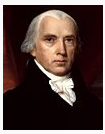 James MadisonDemocratic-Republican(1809-1817)Nonintercourse Act of 1809 James MadisonDemocratic-Republican(1809-1817)Macon’s Bill No. 2 (1810)James MadisonDemocratic-Republican(1809-1817)Fletcher v. Peck (1810)James MadisonDemocratic-Republican(1809-1817)Battle of Tippecanoe (1811)James MadisonDemocratic-Republican(1809-1817)War of 1812 (be sure to include opposition, war hawks, & major battles, as well as cause and effect)James MadisonDemocratic-Republican(1809-1817)Treaty of Ghent (1814)James MadisonDemocratic-Republican(1809-1817)Hartford Convention (1814)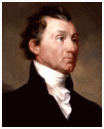 James Monroe Democratic-Republican(1817-1825) James Monroe Democratic-Republican(1817-1825) Era of Good Feelings (1817-1829)James Monroe Democratic-Republican(1817-1825) James Monroe Democratic-Republican(1817-1825) Cultural Nationalism James Monroe Democratic-Republican(1817-1825) James Monroe Democratic-Republican(1817-1825) Tariff of 1816James Monroe Democratic-Republican(1817-1825) James Monroe Democratic-Republican(1817-1825) Henry Clay’s American System (1816)James Monroe Democratic-Republican(1817-1825) James Monroe Democratic-Republican(1817-1825) Rush Bagot Agreement (1817)James Monroe Democratic-Republican(1817-1825) James Monroe Democratic-Republican(1817-1825) American Colonization Society (1817)James Monroe Democratic-Republican(1817-1825) James Monroe Democratic-Republican(1817-1825) Treaty of 1818James Monroe Democratic-Republican(1817-1825) James Monroe Democratic-Republican(1817-1825) Florida Purchase Treaty (1819)James Monroe Democratic-Republican(1817-1825) James Monroe Democratic-Republican(1817-1825) Panic of 1819James Monroe Democratic-Republican(1817-1825) James Monroe Democratic-Republican(1817-1825) Dartmouth College v. Woodward (1819)James Monroe Democratic-Republican(1817-1825) James Monroe Democratic-Republican(1817-1825) McCulloch v. Maryland (1819)James Monroe Democratic-Republican(1817-1825) James Monroe Democratic-Republican(1817-1825) Adams-Onis Treaty (1819)James Monroe Democratic-Republican(1817-1825) James Monroe Democratic-Republican(1817-1825) Tallmadge Amendment (1820)James Monroe Democratic-Republican(1817-1825) James Monroe Democratic-Republican(1817-1825) Missouri Compromise (1820)James Monroe Democratic-Republican(1817-1825) James Monroe Democratic-Republican(1817-1825) Commonwealth System (1820ish)James Monroe Democratic-Republican(1817-1825) James Monroe Democratic-Republican(1817-1825) Cohens v. Virginia (1821)James Monroe Democratic-Republican(1817-1825) James Monroe Democratic-Republican(1817-1825) Gibbons v. Ogden (1821)James Monroe Democratic-Republican(1817-1825) James Monroe Democratic-Republican(1817-1825) Monroe Doctrine (1823)James Monroe Democratic-Republican(1817-1825) James Monroe Democratic-Republican(1817-1825) “Corrupt Bargain” of 1824John Quincy Adams Democratic-Republican(1825-1829)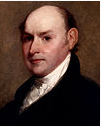 John Quincy Adams Democratic-Republican(1825-1829) Erie Canal (1825)John Quincy Adams Democratic-Republican(1825-1829)John Quincy Adams Democratic-Republican(1825-1829)American Temperance Society (1826)John Quincy Adams Democratic-Republican(1825-1829)John Quincy Adams Democratic-Republican(1825-1829)“Tariff of Abominations” (1828)John Quincy Adams Democratic-Republican(1825-1829)John Quincy Adams Democratic-Republican(1825-1829)American Peace Society founded (1828)John Quincy Adams Democratic-Republican(1825-1829)John Quincy Adams Democratic-Republican(1825-1829)Revolution (Election) of 1828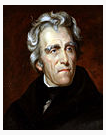 Andrew Jackson Democrat (1829-1837)Andrew Jackson Democrat (1829-1837)Spoils SystemAndrew Jackson Democrat (1829-1837)Andrew Jackson Democrat (1829-1837)Peggy Eaton Affair (1830-1831)Andrew Jackson Democrat (1829-1837)Andrew Jackson Democrat (1829-1837)Indian Removal Act (1830)Andrew Jackson Democrat (1829-1837)Andrew Jackson Democrat (1829-1837)Nat Turner’s Rebellion (1831)Andrew Jackson Democrat (1829-1837)Andrew Jackson Democrat (1829-1837)McCormick invents the Mechanical Reaper (1831)Andrew Jackson Democrat (1829-1837)Andrew Jackson Democrat (1829-1837)Cherokee Nation v. Georgia (1831)Andrew Jackson Democrat (1829-1837)Andrew Jackson Democrat (1829-1837)Worchester v. Georgia (1832)Andrew Jackson Democrat (1829-1837)Andrew Jackson Democrat (1829-1837)Nullification Crisis (1832)Andrew Jackson Democrat (1829-1837)Andrew Jackson Democrat (1829-1837)Jackson’s Bank War (1832) Andrew Jackson Democrat (1829-1837)Andrew Jackson Democrat (1829-1837)American Antislavery Society (1833)Andrew Jackson Democrat (1829-1837)Andrew Jackson Democrat (1829-1837)Species Circular (1836)Andrew Jackson Democrat (1829-1837)Andrew Jackson Democrat (1829-1837)The Alamo (1836)Andrew Jackson Democrat (1829-1837)Andrew Jackson Democrat (1829-1837)John Deere invents the Steele Plow (1837)Andrew Jackson Democrat (1829-1837)Andrew Jackson Democrat (1829-1837)Trail of Tears (1831)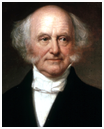 Martin Van BurenDemocrat(1837-1841)Panic of 1837Martin Van BurenDemocrat(1837-1841)“Log Cabin and Hard Cider” Campaign of 1840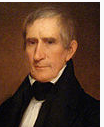 William Henry Harrison Whig(March 1841- April 1841)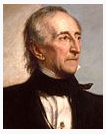 John Tyler Whig(1841-1845)Irish Potato Famine (1840s)William Henry Harrison Whig(March 1841- April 1841)John Tyler Whig(1841-1845)Shakers (1840s)William Henry Harrison Whig(March 1841- April 1841)John Tyler Whig(1841-1845)Dorothea Dix and Mental Hospitals (1840s) William Henry Harrison Whig(March 1841- April 1841)John Tyler Whig(1841-1845)American Renaissance (1840s)William Henry Harrison Whig(March 1841- April 1841)John Tyler Whig(1841-1845)Brook Farm (1841) William Henry Harrison Whig(March 1841- April 1841)John Tyler Whig(1841-1845)Commonwealth v. Hunt (1842)William Henry Harrison Whig(March 1841- April 1841)John Tyler Whig(1841-1845)Webster-Ashburton Treaty (1842) 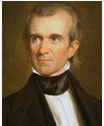 James K. Polk Democratic(1845-1849)Seneca Fall Convention (1848)James K. Polk Democratic(1845-1849)Oneida Community (1848)